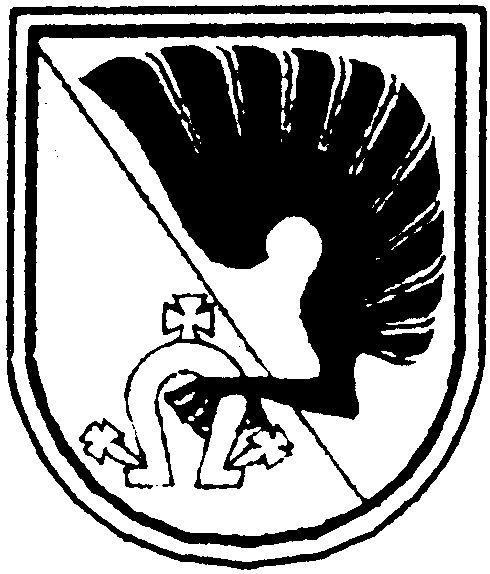 KĖDAINIŲ R. ŠĖTOS GIMNAZIJOS DIREKTORIUSĮ S A K Y M A SDĖL PASIKEITUSIO 2 IR 3 KLASIŲ PAMOKŲ TVARKARAŠČIŲ TVIRTINIMO2018 m. kovo 9 d. Nr. V-65ŠėtaVadovaudamasis Kėdainių r. Šėtos gimnazijos nuostatais, patvirtintais 2014 m. balandžio 25 d. Kėdainių rajono savivaldybės tarybos sprendimu Nr. TS-85 „Dėl Kėdainių r. Šėtos gimnazijos nuostatų patvirtinimo“:T v i r t i n u  nuo 2018 m. kovo 12 d. pasikeitusį 2 ir 3 klasių pamokų tvarkaraščius (pridedama).P a v e d u  raštinės vedėjai Daivai Grigaravičienei pateikti įsakymo kopiją el. paštu direktorius pavaduotojai ugdymui Neringai Širkienei, pradinių klasių mokytojoms metodininkėms Zinaidai Kleivienei ir Danguolei Zubieliauskienei.Direktorius 	Mindaugas DanilevičiusSusipažinau:______________________(parašas)_________________________________(vardas, pavardė)_________________________________(data)______________________(parašas)_________________________________(vardas, pavardė)_________________________________(data)______________________(parašas)_________________________________(vardas, pavardė)_________________________________(data)ŠĖTOS GIMNAZIJA2 KLASĖS PAMOKŲ TVARKARAŠTIS2017-2018 m. m. II pusmetis (nuo 2018 m. kovo 12 d.)2 klasėPIRMADIENIS			ANTRADIENISLietuvių k.		1. Lietuvių k.Lietuvių k.		2. Lietuvių k.Šokis			3. MuzikaAnglų k.			4. MatematikaMatematikaTREČIADIENIS			KETVIRTADIENISMatematika		1. MatematikaLietuvių k.		2. Kūno kultūraLietuvių k.		3. Kūno kultūraPasaulio pažinimas	4. MuzikaDailė ir technologijos	5. Etika/TikybaPENKTADIENISLietuvių k.Pasaulio pažinimasDailė ir technologijosAnglų k.Kūno kultūra	____________________ŠĖTOS GIMNAZIJA3 KLASĖS PAMOKŲ TVARKARAŠTIS2017-2018 m. m.II pusmetis(nuo 2018 m. kovo 12 d.)PIRMADIENISMatematikaŠokisLietuvių k.Lietuvių k.Pasaulio pažinimasANTRADIENISMuzikaMatematikaLietuvių k.Lietuvių k.Dailė/technologijosTREČIADIENISMatematikaAnglų k.Lietuvių k.Lietuvių k.Pasaulio pažinimasKETVIRTADIENISMuzikaTikybaMatematikaKūno kultūra(baseinas)PENKTADIENISMatematikaAnglų k.Lietuvių k.Kūno kultūraDailė/technologijos______________________PATVIRTINTAKėdainių r. Šėtos gimnazijosdirektoriaus 2018 m. kovo 9 d.įsakymu Nr. V-65PATVIRTINTAKėdainių r. Šėtos gimnazijosdirektoriaus 2018 m. kovo 9 d.įsakymu Nr. V-65